      香港青年協會營舍服務組 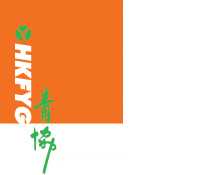 營地及活動套餐預訂申請表電話：23955676 傳真：26644776 電郵：camp@hkfyg.org.hk填寫本表格前，請先細閱網頁上營地收費資料及申請須知(網址:https://tmt.hkfyg.org.hk)     團體 / 申請人香港身份証名稱 (收據抬頭) ：                                               ___領隊姓名 (須年滿18歲，並能出席營期) ：______________________( 男 / 女 )電話：(手提電話)                 (辦公室/住宅)                  電郵地址 (必須填寫)：                           郵寄地址：______________________________________________________________________  預訂營地申請資料 :類別一：日營 / 黃昏營 (只提供場地，不包括活動) 營期： _______年 _______月 _______日 (星期       )  租用日營/黃昏營用途：________________________________________________________________類別二：活動套餐 (費用已包括日營、活動器材及導師費) 備註：______________________________________________________________________________附註: 活動套餐須於活動日期最少一個月或以前申請。除特別註明外，活動時間均為 9:30-15:30 (午餐時間12:00-13:00)。營地不提供午餐，參加者請自備或出外到附近餐廳用膳。除特別註明外，費用不包括午餐及考取個別體育總會訓練活動所需的考試費及證書費、記錄冊、布章及證書 。部份活動以小組形式預訂，如不足人數按以每組收費。所有8 歲或以下參加者必須由成人陪同。申請團體必須於申請後指定日內繳付費用，否則有關申請作自動放棄論，不作另行通知。申請獲接納後，一切資料不接受更改；亦不接受改期或縮減人數。非牟利團體需根據《稅務條例》第 88 條成為獲豁免繳稅的慈善機構或慈善信託方可獲非牟利團體優惠，營地有  權在需要時要求以非牟利團體申請之機構出示相關的證明文件。本人／本團體證明以上資料均屬正確，並已細閱「訂營須知及營地守則」及願意遵守營舍一切規則及指示，倘在營期內違反營地守則而導致任何意外，後果概由本人／本團體自負。**此表格上之個人資料只供本會營舍服務組處理使用營地申請及日後跟進用。     申請人簽署：____________________      日期：___________________________日營(每位$12)上午9:30-下午4:00最少預訂20人              位黃昏營(每位$12)下午4:00-晚上9:00最少預訂20人              位活動日期活動編號活動名稱  參加人數參加者年齡             歲             歲領隊日營 (每位$12)     位 只適用申請活動套餐的隨團不參加活動的領隊/工作人員/義工 只適用申請活動套餐的隨團不參加活動的領隊/工作人員/義工 只適用申請活動套餐的隨團不參加活動的領隊/工作人員/義工